	Attachment 2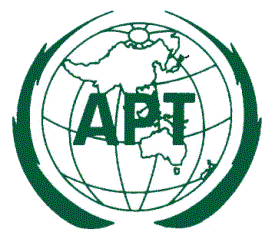 APT MEMBERS’ ENDORSEMENT PRELIMINARY APT COMMON PROPOSALS (PACPs) FOR WRC-19 This endorsement form is for the APT Member Administrations to endorse the PACPs intended for submission to WRC-19. The PACPs were adopted at the 5th Meeting of the APT Conference Preparatory Group for WRC-19 (APG19-5), which was held from 31 July to 6 August 2019 in Tokyo, Japan.  The PACPs submitted for approval in the Table contain either one or several grouped individual proposals (Numbered ASP/xx…/… as shown in the sixth column) to modify the Radio Regulations. The grouping was established as part of the considerations at the APG19-5. Numbering of the proposals is based on the “Guideline for the Preparation of Proposals for WRC-19” provided by the ITU Radiocommunication Bureau. To support a PACP, APT Member Administrations are requested to indicate “Y” in the Endorsement” column (last column) in the table, or indicate “N” in case of opposition to a PACP. Please leave the column blank in case of no comment. Please submit the completed form on or before 25 September 2019 to the APT Secretariat by email: aptapg@apt.int  or fax +6625737479. In case any Administrations require further time for the submission of endorsements of the PACPs due to the internal approval process, please advise APT Secretariat before the closing date. However, the period of extension should not be more than 1 week from the closing date. Should you require further information, please contact Mr. Forhadul Parvez (parvez@apt.int).   Table of Endorsement for the Preliminary APT Common Proposals for WRC-19The undersign authorizes the Asia-Pacific Telecommunity to submit the above proposals to the WRC-19 in the name of my Administration for which my Administration has indicated as supporting in the table above.Signature: 		Name:		Designation: 		Organization: 		Country: 		E-mail:		WRC-19AgendaItemSub Agenda Item/IssueText of Agenda ItemPACP AddendumNumberAPG19-5 Source Document:APG19-5/..Proposal No.:ASP/XX..Endorsement(Y/N)1.1to consider an allocation of the frequency band 50-54 MHz to the amateur service in Region 1, in accordance with Resolution 658 (WRC-15); A1OUT-01 (Rev.1)A1/11.2to consider in-band power limits for earth stations operating in the mobile-satellite service, meteorological-satellite service and Earth exploration-satellite service in the frequency bands 401-403 MHz and 399.9-400.05 MHz, in accordance with Resolution 765 (WRC-15); A2OUT-31A2/1 to 51.3to consider possible upgrading of the secondary allocation to the meteorological-satellite service (space-to-Earth) to primary status and a possible primary allocation to the Earth exploration-satellite service (space-to-Earth) in the frequency band 460-470 MHz, in accordance with Resolution 766 (WRC-15); A3OUT-32 (Rev.1)A3/11.4to consider the results of studies in accordance with Resolution 557 (WRC-15), and review, and revise if necessary, the limitations mentioned in Annex 7 to Appendix 30 (Rev.WRC-15), while ensuring the protection of, and without imposing additional constraints on, assignments in the Plan and the List and the future development of the broadcasting-satellite service within the Plan, and existing and planned fixed-satellite service networks; A4OUT-18 (Rev.1)A4/1 to 141.5consider the use of the frequency bands 17.7-19.7 GHz (space-to-Earth) and 27.5 29.5 GHz (Earth-to-space) by earth stations in motion communicating with geostationary space stations in the fixed-satellite service and take appropriate action, in accordance with Resolution 158 (WRC-15); A5OUT-19A5/1 to 61.6to consider the development of a regulatory framework for non-GSO FSS satellite systems that may operate in the frequency bands 37.5-39.5 GHz (space-to-Earth), 39.5-42.5 GHz (space-to-Earth), 47.2-50.2 GHz (Earth-to-space) and 50.4-51.4 GHz (Earth-to-space), in accordance with Resolution 159 (WRC-15); A6OUT-20 (Rev.1)A6/1 to 31.7to study the spectrum needs for telemetry, tracking and command in the space operation service for non-GSO satellites with short duration missions, to assess the suitability of existing allocations to the space operation service and, if necessary, to consider new allocations, in accordance with Resolution 659 (WRC-15); A7OUT-33A7/11.8to consider possible regulatory actions to support Global Maritime Distress Safety Systems (GMDSS) modernization and to support the introduction of additional satellite systems into the GMDSS, in accordance with Resolution 359 (Rev.WRC-15); A8OUT-41 (Rev.1)A8/1 to 51.9to consider, based on the results of ITU-R studies: A91.91.9.1regulatory actions within the frequency band 156-162.05 MHz for autonomous maritime radio devices to protect the GMDSS and automatic identifications system (AIS), in accordance with Resolution 362 (WRC-15); A9-A1OUT-02 (Rev.1)A9-A1/1 to 31.91.9.2modifications of the Radio Regulations, including new spectrum allocations to the maritime mobile-satellite service (Earth to space and space-to-Earth), preferably within the frequency bands 156.0125-157.4375 MHz and 160.6125-162.0375 MHz of Appendix 18, to enable a new VHF data exchange system (VDES) satellite component, while ensuring that this component will not degrade the current terrestrial VDES components, applications specific messages (ASM) and AIS operations and not impose any additional constraints on existing services in these and adjacent frequency bands as stated in recognizing d) and e) of Resolution 360 (Rev.WRC-15); A9-A2OUT-40 (Rev.1)A9-A2/1 to 81.10to consider spectrum needs and regulatory provisions for the introduction and use of the Global Aeronautical Distress and Safety System (GADSS), in accordance with Resolution 426 (WRC-15); A10OUT-03 (Rev.1)A10/1 to 71.11to take necessary actions, as appropriate, to facilitate global or regional harmonized frequency bands to support railway radiocommunication systems between train and trackside within existing mobile service allocations, in accordance with Resolution 236 (WRC-15); A11OUT-26 (Rev.1)A11/1 and 21.12to consider possible global or regional harmonized frequency bands, to the maximum extent possible, for the implementation of evolving Intelligent Transport Systems (ITS) under existing mobile-service allocations, in accordance with Resolution 237 (WRC-15); A12OUT-27 (Rev.1)A12/1 to 51.13to consider identification of frequency bands for the future development of International Mobile Telecommunications (IMT), including possible additional allocations to the mobile service on a primary basis, in accordance with Resolution 238 (WRC-15); A13OUT-36(Rev.1)1.1324.25-27.5 GHzfrequency band 24.25-27.5 GHzA13-A1A13-A1/1 to 61.1331.8-33.4 GHzfrequency band 31.8-33.4 GHzA13-A2A13-A2/11.1337-43.5 GHzfrequency bands 37-40.5, 40.5-42.5 and 42.5-43.5 GHzA13-A3A13-A3/1 to 51.1345.5-47 GHzfrequency band 45.5-47 GHz	A13-A4A13-A4/11.1347-47.2 GHzfrequency band 47-47.2 GHzA13-A5A13-A5/11.1366-71 GHzfrequency band 66-71 GHzA13-A6A13-A6/11.13TRPTRP treatmentA13-A7A13-A7/11.14to consider, on the basis of ITU-R studies in accordance with Resolution 160 (WRC-15), appropriate regulatory actions for high-altitude platform stations (HAPS), within existing fixed-service allocations; A14OUT-28A14/1 to 31.15to consider identification of frequency bands for use by administrations for the land-mobile and fixed services applications operating in the frequency range 275-450 GHz, in accordance with Resolution 767 (WRC-15); A15OUT-29A15/1 to 41.16to consider issues related to wireless access systems, including radio local area networks (WAS/RLAN), in the frequency bands between 5 150 MHz and 5 925 MHz, and take the appropriate regulatory actions, including additional spectrum allocations to the mobile service, in accordance with Resolution 239 (WRC-15); A16OUT-35 (Rev.1)A16/1 to 72to examine the revised ITU-R Recommendations incorporated by reference in the Radio Regulations communicated by the Radiocommunication Assembly, in accordance with Resolution 28 (Rev.WRC-15), and to decide whether or not to update the corresponding references in the Radio Regulations, in accordance with the principles contained in Annex 1 to Resolution 27 (Rev.WRC-12); A17OUT-42A17/1 to 64in accordance with Resolution 95 (Rev.WRC-07), to review the Resolutions and Recommendations of previous conferences with a view to their possible revision, replacement or abrogation; A18OUT-43A18/1 to 117to consider possible changes, and other options, in response to Resolution 86 (Rev. Marrakesh, 2002) of the Plenipotentiary Conference, an advance publication, coordination, notification and recording procedures for frequency assignments pertaining to satellite networks, in accordance with Resolution 86 (Rev.WRC-07), in order to facilitate rational, efficient and economical use of radio frequencies and any associated orbits, including the geostationary satellite orbit; A197AIssue A - Bringing into use of frequency assignments to all non-GSO systems, and consideration of a milestone-based approach for the deployment of non-GSO systems in specific frequency bands and services A19-A1OUT-07A19-A1/17BIssue B - Application of coordination arc in the Ka-band, to determine coordination requirements between the FSS and other satellite services A19-A2OUT-08A19-A2/17CIssue C - Issues for which consensus was achieved in ITU-R and a single method has been identified A19-A3OUT-09A19-A3/1 to 207DIssue D - Identification of those specific satellite networks and systems with which coordination needs to be effected under RR Nos. 9.12, 9.12A and 9.13 A19-A4OUT-10A19-A4/1 to 47EIssue E - Resolution related to RR Appendix 30B A19-A5OUT-11A19-A5/1 and 27FIssue F - Measures to facilitate entering new assignments into the RR Appendix 30B List A19-A6OUT-12None7GIssue G - Updating the reference situation for Regions 1 and 3 networks under RR Appendices 30 and 30A when provisionally recorded assignments are converted into definitive recorded assignments A19-A7OUT-13None7HIssue H - Modifications to RR Appendix 4 data items to be provided for non-geostationary satellite systemsA19-A8OUT-14A19-A8/17IIssue I - Modified regulatory procedure for non-GSO satellite systems with short-duration missions A19-A9OUT-15 (Rev.1)A19-A9/1 to 107JIssue J - Pfd limit in Section 1, Annex 1 of RR Appendix 30A19-A10OUT-16None7KIssue K - Difficulties for Part B examinations under § 4.1.12 or 4.2.16 of RR Appendices 30 and 30A and § 6.21 c) of RR Appendix 30B A19-A11OUT-17A19-A10/1 to 58to consider and take appropriate action on requests from administrations to delete their country footnotes or to have their country name deleted from footnotes, if no longer required, taking into account Resolution 26 (Rev.WRC-07); A20OUT-44A20/1 and 29to consider and approve the Report of the Director of the Radiocommunication Bureau, in accordance with Article 7 of the Convention: 99.1on the activities of the Radiocommunication Sector since WRC-15; 99.1.1Resolution 212 (Rev.WRC-15) - Implementation of International Mobile Telecommunications in the frequency bands 1 885-2 025 MHz and 2 110 2 200 MHz; A21-A1OUT-34 (Rev.1)None99.1.2Resolution 761 (WRC-15) - Compatibility of International Mobile Telecommunications and broadcasting-satellite service (sound) in the frequency band 1 452-1 492 MHz in Regions 1 and 3; A21-A2OUT-21None99.1.3Resolution 157 (Rev.WRC-15) - Study of technical and operational issues and regulatory provisions for new non-geostationary-satellite orbit systems in the 3 700-4 200 MHz, 4 500-4 800 MHz, 5 925-6 425 MHz and 6 725-7 025 MHz frequency bands allocated to the fixed-satellite service; A21-A3OUT-22A21-A3/1 to 399.1.4Resolution 763 (WRC-15) - Stations on board sub-orbital vehicles; A21-A4OUT-04 (Rev.1)A21-A4/1 and 299.1.5Resolution 764 (WRC-15) – Consideration of the technical and regulatory impacts of referencing Recommendations ITU-R M.1638 1 and ITU-R M.1849 1 in Nos. 5.447F and 5.450A of the Radio Regulations; A21-A5OUT-37A21-A5/1 to 399.1.6Resolution 958 (WRC-15) – Annex item 1) Studies concerning Wireless Power Transmission (WPT) for electric vehicles: a) to assess the impact of WPT for electric vehicles on radiocommunication services; b) to study suitable harmonized frequency ranges which would minimize the impact on radiocommunication services from WPT for electrical vehicles. These studies should take into account that the International Electrotechnical Commission (IEC), the International Organization for Standardization (ISO) and the Society of Automotive Engineers (SAE) are in the process of approving standards intended for global and regional harmonization of WPT technologies for electric vehicles; A21-A6OUT-45A21-A6/1 and 299.1.7Resolution 958 (WRC-15) – Annex item 2) Studies to examine: a) whether there is a need for possible additional measures in order to limit uplink transmissions of terminals to those authorized terminals in accordance with No. 18.1; b) the possible methods that will assist administrations in managing the unauthorized operation of earth station terminals deployed within its territory, as a tool to guide their national spectrum management programme, in accordance with Resolution ITU-R 64 (RA-15); A21-A7OUT-46A21-A7/1 to 399.1.8Resolution 958 (WRC-15) – Annex item 3) Studies on the technical and operational aspects of radio networks and systems, as well as spectrum needed, including possible harmonized use of spectrum to support the implementation of narrowband and broadband machine-type communication infrastructures, in order to develop Recommendations, Reports and/or Handbooks, as appropriate, and to take appropriate actions within the ITU Radiocommunication Sector (ITU-R) scope of work; A21-A8OUT-38A21-A8/1 to 399.1.9Resolution 162 (WRC-15) – Studies relating to spectrum needs and possible allocation of the frequency band 51.4-52.4 GHz to the fixed-satellite service (Earth-to-space); A21-A9OUT-23A21-A9/1 to 999.3on action in response to Resolution 80 (Rev.WRC-07)A23OUT-24None10to recommend to the Council items for inclusion in the agenda for the next WRC, and to give its views on the preliminary agenda for the subsequent conference and on possible agenda items for future conferences, in accordance with Article 7 of the Convention10Standing agenda itemsA24-A1OUT-47 (Rev.1)A24-A1/1 to 910New agenda item GMDSSA24-A2OUT-47 (Rev.1)A24-A2/1 and 210New agenda item IMTA24-A3OUT-48 (Rev.1)A24-A3/1 and 210New agenda item HIBSA24-A4OUT-48 (Rev.1)A24-A4/1 and 210New agenda item Marine VHFA24-A5OUT-49 (Rev.1)A24-A5/1 and 210New agenda item Space Based VHFA24-A6OUT-49 (Rev.1)A24-A6/1 and 210New agenda item Sub Orbital VehicleA24-A7OUT-49 (Rev.1)A24-A7/1 and 2